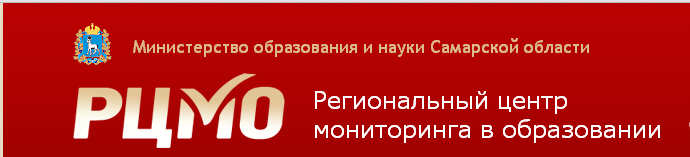 АНАЛИТИЧЕСКАЯ СПРАВКА по итогам Всероссийских проверочных работ ПО ОБЩЕСТВОЗНАНИЮ, проведенных в 2020 году в образовательных организациях, расположенных на территории Самарской области(7-8-е классы)Самара 2020НОРМАТИВНО-ПРАВОВОЕ ОБЕСПЕЧЕНИЕ И СРОКИ ПРОВЕДЕНИЯ ВПРВсероссийские проверочные работы (далее – ВПР) для учащихся 5-8-х классов проводились на территории Самарской области в сентябре - октябре 2020 года в качестве входного мониторинга качества образования. ВПР в 2020 году проходили в штатном режиме по материалам обучения за предыдущий класс. Проведенные работы позволили оценить уровень достижения обучающихся не только предметных, но и метапредметных результатов, в том числе овладения межпредметными понятиями и способность использования универсальных учебных действий (далее – УУД) в учебной, познавательной и социальной практике. Результаты ВПР помогли образовательным организациям выявить имеющиеся пробелы в знаниях у обучающихся для корректировки рабочих программ по учебным предметам на 2020-2021 учебный год.Нормативно-правовое обеспечение ВПРПриказ Министерства образования и науки Российской Федерации от 17 декабря 2010 г. № 1897 «Об утверждении федерального государственного образовательного стандарта основного общего образования»;Приказ Рособрнадзора от 27.12.2019 № 1746 «О проведении Федеральной службой по надзору в сфере образования и науки мониторинга качества подготовки обучающихся общеобразовательных организаций в 2020 году» (с изменениями, внесенными приказами Рособрнадзора от 17.03.2020 № 313, от 06.05.2020 № 567, от 05.08.2020 № 821);Письмо Рособрнадзора от 22.05.2020 № 14-12 «О проведении всероссийских проверочных работ в 5-9 классах осенью 2020 года»;Письмо Рособрнадзора от 05.08.2020 № 13-404 «О проведении всероссийских проверочных работ в 5-9 классах осенью 2020 года 
(в дополнение к письмам Рособрнадзора от 22.05.2020 № 14-12, от 05.08.2020 
№ 13-404)»;Письмо Рособрнадзора от 04.09.2020 № 13-444 «О проведении всероссийских проверочных работ в 5-9 классах осенью 2020 года (в дополнение к письмам Рособрнадзора от 22.05.2020 № 14-12, от 05.08.2020 
№ 13-404)»;Распоряжение министерства образования и науки Самарской области от 06.02.2020 № 106-р «О проведении мониторинга качества подготовки обучающихся общеобразовательных организаций, расположенных на территории Самарской области, в форме Всероссийских проверочных работ» (с изменениями, внесенными распоряжениями министерства образования и науки Самарской области от 20.03.2020 
№ 305-р, от 25.08.2020 № 665).Даты проведения мероприятий:Сроки проведения ВПР по каждой образовательной организации устанавливались индивидуально в рамках установленного временного промежутка с 14 сентября по 12 октября 2020 года.ОСНОВНЫЕ РЕЗУЛЬТАТЫ ВЫПОЛНЕНИЯ ВПР ПО ОБЩЕСТВОЗНАНИЮ 2.1 РЕЗУЛЬТАТЫ ВЫПОЛНЕНИЯ ПРОВЕРОЧНОЙ РАБОТЫ ОБУЧАЮЩИХСЯ 
7 КЛАССА ПО ОБЩЕСТВОЗНАНИЮ Участники ВПР по обществознанию в 7 классахВ написании ВПР по материалам 6-го класса в штатном режиме в сентябре-октябре 2020 года приняли участие около 25917 обучающихся 7-х классов из 658 образовательных организаций (далее – ОО) Самарской области, реализующих основную общеобразовательную программу основного общего образования.Весной 2018 года в режиме апробации в проведении работ на освоение программы 6 класса участвовали 5227 учащихся из 169 образовательной организации региона.Весной 2019 года обществознание в 6-х классах Самарской области проводилось уже в штатном режиме, в выполнении проверочных работ по программе 6-го класса участвовало 27523 учеников из 667 ОО региона.Информация о количестве участников проверочных работ приведена в таблице 2.1.1. Таблица 2.1.1Общая характеристика участников ВПР по обществознанию 
в 7 классеСтруктура проверочной работы Работа состоит из 8 заданий, из которых 2 задания предполагают краткий ответ в виде комбинации цифр, а 6 заданий – развернутый ответ. Каждый вариант проверочной работы включает в себя 7 заданий базового уровня, 1 – повышенного. Задания в совокупности охватывают различные аспекты содержания базовых социальных ролей (гражданина, потребителя, труженика (работника), члена семьи), а также основы межличностных отношений и особенности поведения человека в современной информационной среде.Система оценивания выполнения работыЗадания 2 и 4 оцениваются 1 баллом. Задание считается выполненным верно, если ответ записан в той форме, которая указана в инструкции по выполнению задания. Выполнение каждого из заданий 1, 3, 5, 6–8 оценивается в зависимости от полноты и правильности ответа в соответствии с критериями оценивания. Полный правильный ответ на задание 6 оценивается 2 баллами; заданий 5 и 7 – 3 баллами; заданий 1 и 3 – 4 баллами, задание 8 – 5 баллами. Максимальный балл за выполнение работы – 23.Перевод первичных баллов в отметки по пятибалльной шкале представлен в таблице 2.1.2. Таблица 2.1.2 Перевод первичных баллов по обществознанию в отметки
по пятибалльной шкалеОбщая характеристика результатов выполнения работыСредний балл выполнения проверочной работы по Самарской области составил 3,6 баллов.Распределение участников ВПР по полученным отметкам в разрезе показателей Самарской области показано в таблице 2.1.3.По итогам ВПР в 2020 году 1964 участника (7,58 %) получили отметку «2», что на 1,1 % больше, чем в 2019 году.9999 обучающихся (38,58 %) получили отметку «3» (на 1,99 % меньше, чем в 2019 году). Максимальное количество первичных баллов (23) в 2020 году набрали 168 участников ВПР (0,65 %), такое же количество участников набрали максимальный балл и в 2019 г, в процентном соотношении разница несущественная (0,65 % и 0,62 % соответственно).Таблица 2.1.3Распределение участников по полученным баллам (статистика по отметкам)На отметки «4» и «5» (качество обучения) в 2020 году написали работу 13954 обучающихся (53,84 %), что на 12,74 % выше среднего значения показателя по Российской Федерации (41,1%). Следует отметить, что в 2019 году качество обучения в ОО региона по обществознанию было ниже среднего по Российской Федерации лишь на 2,35 %.Результаты выполнения проверочной работы показали, что с предложенными заданиями справились 92,42 % учащихся, что ниже на 1,1 % результата ВПР по обществознанию по программе 6 класса, проведенной в апреле 2019 года, но на 6,51 % выше, чем в среднем по России (таблица 2.1.4).Таким образом, результаты Самарской области по итогам выполнения ВПР по обществознанию в 7 классах по программе 6 класса превышают аналогичные средние показатели по Российской Федерации.  Проанализировав таблицу 2.1.4 можно отметить, что наиболее успешно ВПР по обществознанию выполнили семиклассники Северного (75,39 % участников получили отметки «4» и «5»), Западного (63,65 %) и Южного (64,68 %) территориальных управлений министерства образования и науки Самарской области.Наибольшая доля участников, получивших по ВПР по обществознанию отметку «5» (выше среднего значения по региону – 14,37 %), зафиксирована в семи территориальных управлениях министерства образования и науки Самарской области (далее – ТУ): Северное (28,65 %), Западное (20,28 %), Южное (18,55 %), Юго-Западное (18,28 %), Северо-Восточное (17,18 %), Тольяттинское (16,62 %), Центральное (15,7 %) управления.  Необходимо отметить, что Южное ТУ лидировал по данному показателю в 2019 году (17,55 %), в 2020 данный показатель в этом ТУ повысился и составил 18,55 %. Что касается учащихся, не преодолевших минимального порога (выше среднего значения по региону – 7,58 %), то наибольшая их доля была зафиксирована в трёх ТУ: Самарское (10,7 %), Кинельское (9,3 %), Северо-Западное (7,68 %) управления.Наименьшая доля участников, получивших отметку «2» по обществознанию выявлена в Алексеевском (нет учащихся получивших отметку «2») и Сергиевском муниципальных районах.Отмметим, что только в двух ТУ наблюдается уменьшение (в сравнении с прошлым годом) количества отметок «5»: Кинельское (на 4,07 %), Самарское (на 2,41 %) управления.При этом в трёх ТУ наблюдается увеличение (в сравнении с прошлым годом) количества отметок «2»: Кинельское (на 4,18 %), Самарское (на 3,59 %), Тольяттинское (на 2,35 %) управления.Таблица 2.1.4 Распределение групп баллов по территориальным управлениям
министерства образования и науки Самарской области169 учащихся из 96 ОО области набрали максимальный балл за проверочную работу.Стоит также отметить, что 37 учащихся из 23 ОО области не смогли набрать ни одного балла по обществознанию.Анализ результатов ВПР (таблица 2.1.5) позволяет дать оценку уровня обученности и качества обучения семиклассников по обществознанию (доля участников, преодолевших минимальный балл). Во всех образовательных округах Самарской области эти показатели выше средних по Российской Федерации. Таблица 2.1.5Уровень обученности и качество обучения 
по обществознанию обучающихся 7 классовВ целом по Самарской области показатель уровня обученности составил 91,66 % что на 7,68 % выше среднего значения по Российской Федерации. По показателю качества обучения (Самарская область – 51,8 %) эта разница составляет 15,09 %. Среднее значение качества обучения по области – 51,8 %, среди ОО его не смогли преодолеть лишь три территории: Кинельское (49,45 %), Самарское (48,29 %), Юго-Восточное (45,96%) ТУ (диаграмма 3).Среднее значение уровня обученности по области – 91,66%, среди образовательных округов его не смогли преодолеть лишь две территории: Кинельское (90,7%) и Самарское (89,29%) ТУ МОиН СО (диаграмма 4).Следует отметить, что, если показатель уровня обученности по обществознанию в 2019 году был выше среднего по РФ на 0,2 %, то качество обучения было ниже  среднего значения по РФ на 2,4 %.Можно сделать вывод, что ОО Самарской области улучшили свой результат по сравнению с данными 2019 всей выборки по России.Сравнение уровня обученности обществознанию по территориальным управлениям позволяет сделать вывод, что этот показатель высокий по всем управлениям.Важно отметить, что в Самарской области, в сравнении с общей выборкой, больше учащихся набравших высокий балл за проверочную работу (от 15 до 23, что соответствует оценкам «4» и «5»).	Диаграмма 2.1.1Сравнение уровня обученности учащихся 7-х классов по обществознаниюДиаграмма 2.1.2 Распределение участников ВПР по сумме полученных первичных баллов Обучающиеся 7-х классов ОО Самарской области выполнили проверочную работу успешнее, чем в среднем по Российской Федерации. Почти во всех заданиях разница между федеральными и региональными результатами выше на 4 % в пользу областных. Диаграмма 2.1.3Выполнение заданий ВПР по обществознанию в 7 классеАнализ достижения планируемых результатов освоения программ по обществознанию показывает, что наибольшие затруднения вызвали задание 6 и задание 8. Задание 6 – это задача базового уровня сложности, которая требовала анализа представленной информации. При выполнении этого задания проверялось умение применять обществоведческие знания в процессе решения типичных задач в области социальных отношений, адекватных возрасту обучающихся.Задание 8 повышенного уровня сложности было направлено на проверку умения осознанно и произвольно строить речевое высказывание в письменной форме на заданную тему с использованием шести предложенных понятий. Почти все семиклассники Самарской области (более 80 %) умеют в модельных и реальных ситуациях выделять сущностные характеристики и основные виды деятельности людей, объяснять роль мотивов в деятельности человека, выполнять несложные практические задания по анализу ситуаций, связанных с различными способами разрешения межличностных конфликтов, выражать собственное отношение к различным способам разрешения межличностных конфликтов.Вместе с тем ряд заданий вызвал затруднения (достижение соответствующих планируемых результатов в соответствии образовательной программой составило менее 50 %). Это задания, проверяющие умения систематизировать, анализировать полученные данные, применять полученную информацию для соотнесения собственного поведения и поступков других людей с нормами поведения, установленными законом, умение осознанно и произвольно строить речевое высказывание в письменной форме на заданную тему.Таблица 2.1.6. Анализ выполнения отдельных заданий (достижение планируемых результатов в соответствии образовательной программой), %Результаты выполнения заданий показывают недостаточный уровень сформированности следующих проверяемых требований (умений) по предмету «Обществознание»: формирование у обучающихся личностных представлений об основах российской гражданской идентичности, патриотизма, гражданственности, социальной ответственности, правового самосознания, толерантности, приверженности ценностям, закрепленным в Конституции Российской Федерации; умение характеризовать государственное устройство Российской Федерации, называть органы государственной власти страны; раскрывать достижения российского народа; осознавать значение патриотической позиции в укреплении нашего государства; приобретение теоретических знаний и опыта применения полученных знаний и умений для определения собственной активной позиции в общественной жизни, для решения типичных задач в области социальных отношений, адекватных возрасту обучающихся, межличностных отношений, включая отношения между людьми различных национальностей и вероисповеданий, возрастов и социальных групп; развитие социального кругозора и формирование познавательного интереса к изучению общественных дисциплин; выполнение несложных практических заданий, основанных на ситуациях жизнедеятельности человека в разных сферах общества.Соотношение показателей выполнения отдельных заданий сохраняется в различных группах обучающихся (таблица 2.1.7, диаграмма 2.1.4). Это говорит о том, что трудности, возникшие при выполнении отдельных заданий, характерны для всех обучающихся в той или иной степени.Таблица 2.1.7Средний процент выполнения обучающимися
(группы по полученному баллуДиаграмма 2.1.4Выполнение заданий ВПР по обществознанию разнымигруппами обучающимися (по итоговому баллу по пятибалльной шкале)Объективность результатов ВПР по обществознанию определяется степенью соответствия отметок за выполненную работу и отметок по журналу. Значение указанного показателя по итогам ВПР в октябре 2020 года представлено на диаграмме 2.1.5 и в таблице 2.1.8. Диаграмма 2.1.5Соответствие отметок за выполненную работу и отметок по журналу, %Таблица 2.1.8Соответствие отметок за выполненную работу и отметок по журналуПо данным, указанным ОО в формах сбора результатов ВПР, 53,24 % участников ВПР получили за проверочную работу отметки, соответствующие отметкам за предыдущую четверть (триместр), 43,84 % обучающихся были выставлены отметки ниже, и только у 2,92 % участников – отметка за ВПР выше, чем отметки в журнале.Проанализировав таблицу 11 можно отметить, что результаты ВПР по обществознанию более чем на 80 % соответствуют текущей успеваемости у обучающихся 7 классов ОО Большечерниговского, Клявлинского, Пестравского муниципальных районов.Наиболее ярко тенденция к снижению результатов выполнения ВПР в сравнении с отметками по журналу проявилась на следующих территориях: Большеглушицкий м.р. (54,84 %), Камышлинский м.р. (50,45 %), г.о.  Кинель (58,35 %), г.о. Самара (55,09 %). Значительное снижение результатов может свидетельствовать о необъективности (завышение оценок по обществознанию), недостаточной систематичности или несоответствии общему объему содержания обучения текущего оценивания.Доля обучающихся, повысивших результаты, наиболее высока в Шенталинском м.р. (8,65 %).Наибольшее рассогласование результатов ВПР и текущей успеваемости выявлено на территории Большеглушицкого, Камышлинского муниципальных районов, г.о. Кинель, г.о. Самара. В этих территориях не подтвердили журнальные отметки более половины семиклассников. Таблица 2.1.9Соответствие отметок за выполненную работу и отметок по журналу2.2 РЕЗУЛЬТАТЫ ВЫПОЛНЕНИЯ ПРОВЕРОЧНОЙ РАБОТЫ ОБУЧАЮЩИХСЯ 
8 КЛАССА ПО ОБЩЕСТВОЗНАНИЮ Участники ВПР по обществознанию в 8 классахВ написании ВПР по материалам 7-го класса в штатном режиме в сентябре-октябре 2020 года приняли участие 23 751 обучающихся 8-х классов из 663 ОО Самарской области, реализующих основную общеобразовательную программу основного общего образования.Стоит отметить, что учащиеся Самарской области обществознание в 2020 году писали в штатном режиме. В 2019 году ВПР по обществознанию проводилось в режиме апробации.Весной 2019 года в проведении работ на освоение программы 7- го класса участвовали 3820 учеников из 141 ОО региона.Информация о количестве участников проверочных работ приведена в таблице 2.2.1.Таблица 2.2.1Общая характеристика участников ВПР по обществознанию в 8 классахСтруктура проверочной работыПроверочная работа по обществознанию содержит 9 заданий, из которых 4 задания предполагают краткий ответ в виде комбинации цифр или слова (словосочетания), а 5 заданий – развернутый ответ.Каждый вариант проверочной работы включает в себя 8 заданий базового уровня, 1 – повышенного. Задания охватывают различные аспекты содержания базовых социальных ролей (гражданина, потребителя, труженика (работника), члена семьи), а также основы межличностных отношений и особенности поведения человека в современной информационной среде.Система оценивания выполнения работыПолностью правильно выполненная работа оценивалась 23 баллами.  Перевод первичных баллов в отметки по пятибалльной шкале представлен в таблице 2.2.2.Таблица 2.2.2 Перевод первичных баллов по обществознанию в отметкипо пятибалльной шкалеЧетыре задания оцениваются 1 баллом, остальные 5 заданий оцениваются в зависимости от полноты и правильности ответа в соответствии с критериями оценивания: задания 5 и 7 – 3 баллами; задания 1 и 3 – 4 баллами, задание 9 – 5 баллами.Общая характеристика результатов выполнения работыСредний балл выполнения проверочной работы по Самарской области составил 3,48 баллов, что ниже среднего балла по отметкам, выставленным в журнале на 0,53 балла.По итогам ВПР в 2020 году 10224 восьмиклассника (43,06 %) Самарской области получили отметку «3». Отметку «4» по проверочной работе получили 8711 обучающихся Самарской области (36,69 %). С ВПР по обществознанию на «отлично» справились 2533 учащихся 
8-х классов (10,67 %).На отметки «4» и «5» (качество обучения) написали работу 11244 обучающихся восьмых классов Самарской области (47,36 %), что на 12,11 % выше среднего значения показателя по Российской Федерации (35,25 %). Результаты выполнения проверочной работы показали, что с предложенными заданиями справились 90,42 % обучающихся, что на 7,91 % выше, чем в среднем по России.Таким образом, результаты Самарской области по итогам выполнения ВПР по обществознанию за 8 класс превышают аналогичные средние показатели по Российской Федерации.Таблица 2.2.3Распределение участников по полученным баллам
(статистика по отметкам)Проанализировав таблицу 2.2.4, можно отметить, что наиболее успешно с ВПР по обществознанию справились восьмиклассники Северного ТУ (67,14 % участников получили отметки «4» и «5»).Наибольшая доля участников, получивших по ВПР по обществознанию отметку «5» (выше среднего значения по региону – 10,67 %) зафиксирована в восьми ТУ: Южном (23,47 %), Северном (17,86 %), Западном (14,27 %), Юго-Западном (13,27 %), Поволжском (12,75 %), Центральном (12,62 %), Северо-Восточном (12,48 %), Отрадненском (11,58 %) управлениях.Что касается учащихся, не преодолевших минимального порога (выше среднего значения по региону – 9,58 %), то наибольшая их доля была зафиксирована в 5 ТУ: Кинельском (14,98 %), Самарском (12,40 %), Юго-Восточном (11,49 %), Юго-Западном (9,84 %), Тольяттинском 
(9,60 %) управлениях. Стоит отметить, что в Пестравском м.р. Юго-Западного ТУ все учащиеся 8 классов полностью справились с проверочной работой по обществознанию. Наименьшая доля участников, получивших отметку «2» по обществознанию, выявлена в Сергиевском (Северное ТУ) и Большечерниговском (Южное ТУ) муниципальных районах. Таблица 2.2.4Распределение групп баллов по территориальным управлениям
министерства образования и науки Самарской области188 учащихся из 94 ОО Самарской области набрали максимальный балл за проверочную работу.Стоит также отметить, что 28 учащихся из 24 ОО не смогли набрать ни одного балла по обществознанию.Анализ результатов ВПР (таблица 2.2.6) позволяет дать оценку уровня обученности восьмиклассников по обществознанию (доля участников, преодолевших минимальный балл). Во всех образовательных округах Самарской области это значение выше среднего показателя по Российской Федерации (82,52 %).Таблица 2.2.5Уровень обученности и качество обучения 
по обществознанию обучающихся 8 классовВ целом по Самарской области показатель уровня обученности составил 90,42 %, что почти на 8% выше среднего значения по всей выборке. По показателю качества обучения (47,36 %) эта разница составляет 12,11 %.По качеству обучения обществознанию (выше среднего значения по региону 47,36 %) учащиеся восьмых классов Северного (67,15 %), Южного (64,78 %), Поволжского (57,49 %), Западного (54,47 %), Отрадненского 
(50,86 %) и Северо-Восточного (50,52%), Центрального (48,39 %) округов. По уровню обученности, среди образовательных округов, лидируют следующие территории (выше среднего значения по региону 90,42 %): Северный (97,86 %), Южный (97,17 %), Западный (95,19 %), Отрадненский (94,4 %), Поволжский (94,09 %), Северо-Восточный (93,76 %), Северо-Западный (92,96 %), Центральный (91,03 %) округа.Проанализировав диаграмму 2.2.1, можно отметить, что в Самарской области, в сравнении с общей выборкой, больше учащихся, набравших высокий балл за проверочную работу (от 17 до 23, что соответствует отметкам «4» и «5»).Диаграмма 2.2.1Сравнение уровня обученности учащихся 7-х классов по обществознаниюДиаграмма 2.2.2Распределение участников ВПР по сумме полученных первичных балловВосьмиклассники Самарской области выполнили задания проверочной работы успешнее, чем в среднем по Российской Федерации. Почти во всех заданиях разница между федеральными и региональными результатами выше 5 % в пользу областных (таблица 2.2.6, диаграмма 2.2.3).Диаграмма 2.2.3Выполнение заданий ВПР по обществознанию в 8 классеУчащиеся смогли достаточно точно, использую полученные знания,  сформулировать ответ на вопрос об одном из прав (свобод) гражданина РФ (К 1.1 – 83,64%), но у них возникли затруднения при анализе и оценке собственного поведения, поступков других людей, соотнесения их с нравственными ценностями и нормами поведения, установленными Конституцией РФ (К 1.2 – 51,44%).Выполнение задания 3 оказалось достаточно простым для восьмиклассников Самарской области. Оно было построено на основе графического представления статистической информации и нацелено на проверку умения осуществлять поиск социальной информации, указанной в различных знаковых системах (диаграмма). Необходимо было проанализировать предложенную информацию (К 3.1 – 78,59 %), определить наиболее/наименее популярное мнение по заданной тематике, высказать предположение о причинах соответствующего выбора опрошенных (К 3.2 – 76,21 %) и дать собственный ответ на поставленный в ходе социологического исследования вопрос (К 3.3 – 83,09 %).Основные трудности, с которыми столкнулись учащиеся восьмых классов Самарской области, были связаны с заданием повышенного уровня сложности, направленного на проверку умения осознанно и произвольно строить речевое высказывание в письменной форме на заданную тему с использованием шести предложенных понятий.Судя по статистике обучающиеся, при выполнении данного задания не смогли корректно использовать все понятия (К 9.2 – 32,12 %) и составленные предложения были не связаны друг с другом (К 9.3 – 41,19 %). Таблица 2.2.6Анализ выполнения отдельных заданий (достижение планируемых результатов в соответствии образовательной программой)Результаты выполнения заданий показывают недостаточный уровень сформированности следующих проверяемых требований (умений) по предмету «Обществознание»: освоение приемов работы с социально значимой информацией, ее осмысление; развитие способностей обучающихся делать необходимые выводы и давать обоснованные оценки социальным событиям и процессам; развитие социального кругозора и формирование познавательного интереса к изучению общественных дисциплин;анализ несложных практических ситуаций, связанных с гражданскими, семейными, трудовыми правоотношениями; определение в предлагаемых модельных ситуациях признаков правонарушения, проступка, преступления; исследование несложных практических ситуаций, связанных с защитой прав и интересов детей, оставшихся без попечения родителей; поиск и извлечение, осмысление информации правового характера, полученную из доступных источников, систематизировать, анализировать полученные данные; применение полученной информации для соотнесения собственного поведения и поступков других людей с нормами поведения, установленными законом.Соотношение показателей выполнения отдельных заданий сохраняется в различных группах обучающихся (таблица 2.2.7, диаграмма 2.2.4). Это говорит о том, что трудности, возникшие при выполнении отдельных заданий, характерны для всех обучающихся в той или иной степени. Таблица 2.2.7Средний процент выполнения обучающимися 
(группы по полученному баллу)Диаграмма 2.2.4Выполнение заданий ВПР по обществознанию разнымигруппами обучающимися (по итоговому баллу по пятибалльной шкале)Объективность результатов ВПР по обществознанию определяется степенью соответствия отметок за выполненную работу и отметок по журналу. Значение указанного показателя по итогам ВПР в сентябре-октябре 2020 года представлено на диаграмме 2.2.5 и в таблице 2.2.8.Диаграмма 2.2.5Соответствие отметок за выполненную работу и отметок по журналу, % Таблица 2.2.8Соответствие отметок за выполненную работу и отмтеток по журналуПо данным, указанным ОО в формах сбора результатов ВПР, 51,9 % участников ВПР получили за проверочную работу отметки, соответствующие отметкам за предыдущую четверть (триместр), 45,83 % обучающихся были выставлены отметки ниже, и только у 2,27 % участников – отметка за ВПР выше, чем отметки в журнале. Результаты ВПР по обществознанию более чем на 70 % соответствуют текущей успеваемости обучающихся 8 классов ОО Большечерниговского, Пестравского, Клявинского, Челно-Вершинского, Богатовского, Сызранского, Большеглушицкого, Шенталинского, Безенчукского, Сергиевского, Похвистневского муниципальных районов и двух городских округов – г.о. Отрадный и г.о. Новокуйбышевск.Наиболее ярко тенденция к снижению результатов выполнения ВПР в сравнении с отметками по журналу проявилась в следующих административно-территориальных единицах (далее – АТЕ): Камышлинский м.р. (60,29 %), г.о. Чапаевск (58,47 %), г.о. Самара (55,9 %), г.о. Кинель 
(54,89 %), Алексеевский м.р. (51,67 %), г.о. Похвистнево (50,47 %). Значительное снижение результатов может свидетельствовать о необъективности (завышение оценок по обществознанию) или недостаточной систематичности (несоответствие общему объему содержания обучения) текущего оценивания.Доля обучающихся, повысивших результаты по ВПР, наиболее высока в следующих АТЕ: г.о. Жигулевск (7,71 %), Кинель-Черкасский (4,41 %), Красноармейский (3,82 %) и Приволжский (3,45 %) муниципальные районы. Наибольшее рассогласование результатов ВПР и текущей успеваемости выявлено в Камышлинском, Алексеевском, Хворостянском, Красноармейском муниципальных районах Самарской области, а также в городских округах Кинель, Похвистнево, Самара, Тольятти, Чапаевск. В этих АТЕ не подтвердили текущие отметки около половины восьмиклассников. Таблица 2.2.9Соответствие отметок за выполненную работу и отметок по журналуВЫВОДЫ И РЕКОМЕНДАЦИИ ПО ИТОГАМ ПРОВЕДЕНИЯ ВПР-2020 3.1 ВЫВОДЫ И РЕКОМЕНДАЦИИ ПО ИТОГАМ ПРОВЕДЕНИЯ ВПР-2020 ПО ОБЩЕСТВОЗНАНИЮ В 7 КЛАССЕ (ПО ПРОГРАММЕ 6 КЛАССА)Проведенный анализ результатов ВПР по обществознанию в 7 классах (по программе 6 класса) выявил, что освоение содержания обучения обществознанию осуществляется на уровне, превышающем средние показатели по Российской Федерации.Семиклассники области в целом успешно справились с ВПР по обществознанию. Успеваемость обучающихся 7 классов по обществознанию составила 92,42 %; качество – 53,84 %.Учитывая, что в 2018 году ВПР по обществознанию проводился в режиме апробации, то в полной мере оценить динамику результатов за 2018-2020 годы не представляется возможным. В целом учащиеся Самарской области показывают схожие результаты, за 2019-2020 годы. Произошло незначительное увеличение показателя качества обучения (на 0,89 % в сравнении с 2019 годом), показатель уровня обученности упал (на 1,1 % в сравнении с 2019 годом), а доля учащихся, не преодолевших минимальную границу, увеличилась в сравнении с 2019 годом на 1,1 %.Таблица 3.1.1Динамика результативности ВПР по обществознанию по программе 
6 классов (2018-2020 гг.)Недостаточно высоким (ниже среднего показателя по области – 
92,42 %) является средний уровень обученности семиклассников по обществознанию в следующих АТЕ: Хворостянский, Кошкинский, Красноярский, Камышлинский, Кинельский муниципальные районы г.о. Кинель и г.о. Самара.Анализ результатов выполнения отдельных заданий ВПР по обществознанию свидетельствует о наличии у обучающихся затруднений, связанных с умением: делать необходимые выводы и давать обоснованные оценки социальным событиям и процессам; находить, извлекать и осмысливать информацию правового характера, полученную из доступных источников, систематизировать и анализировать полученные данные; осознанно и произвольно строить речевое высказывание в письменной форме.В целях повышения качества преподавания обществознания в 6 классах:департаменту образования г.о. Самара, территориальным управлениям (Самарскому, Кинельскому, Северо-Восточному, Северо-Западному, Юго-Западному) организовать деятельность территориальных методических служб по реализации системы корректирующих мер  по повышению уровня обученности обществознанию у обучающихся 7 классов в подведомственных организациях, продемонстрировавших низкие результаты ВПР с учетом выявленных затруднений (Приложение 1) с использованием опыта ОО, показавших высокое качество обучения (Приложение 2);образовательным организациям, продемонстрировавшим по результатам ВПР уровень обученности ниже 85 % по Самарской области,  необходимо проанализировать результаты выполнения ВПР по обществознанию в 7 классах, рассмотреть вопросы повышения результативности обучения обществознанию на заседаниях предметных  учебно-методических объединений (далее – УМО), провести обзор методических аспектов преподавания тем, вызвавших затруднение;учителям истории и обществознания активно применять методы обучения, позволяющие формировать у обучающихся личностные представления об основах российской гражданской идентичности, патриотизма, гражданственности, социальной ответственности, правового самосознания, толерантности, приверженности ценностям, закрепленным в Конституции Российской Федерации; давать больше заданий, на знание государственного устройства Российской Федерации и органов государственной власти страны.3.2 ВЫВОДЫ И РЕКОМЕНДАЦИИ ПО ИТОГАМ ПРОВЕДЕНИЯ ВПР-2020 ПО ОБЩЕСТВОЗНАНИЮ В 8 КЛАССЕ (ПО ПРОГРАММЕ 7 КЛАССА)Проведенный анализ результатов ВПР по обществознанию в 8 классах (по программе 7 класса) выявил, что освоение содержания обучения обществознанию осуществляется на уровне, превышающем средние показатели по Российской Федерации.Восьмиклассники области в целом успешно справились с ВПР по обществознанию. Успеваемость обучающихся 8 классов по обществознанию составила 90,42 %, качество – 47,36 %. Учитывая, что в 2020 году ВПР по обществознанию впервые проводится в штатном режиме, в полной мере оценить динамику результатов за последние три года не представляется возможным. Следует отметить, что полученные в 2020 году результаты и по уровню обученности, и по качеству обучения обществознанию выше, чем на этапе апробации в 2019 году.Таблица 3.2.1Динамика результативности ВПР по обществознанию по программе 
8 классов (2019-2020 гг)Вместе с тем сравнение указанных (таблица 3.2.1) параметров результативности не совсем корректно, учитывая значительную разницу в объеме выборки участников. Недостаточно высоким (ниже среднего показателя по области – 
90,42 %) является средний уровень обученности восьмиклассников по обществознанию в следующих АТЕ: г.о. Самара, г.о. Тольятти, 
г.о. Жигулевск, г.о. Кинель, Борский, Алексеевский, Нефтегорский, Красноармейский, Пестравский, Кинельский, Приволжский муниципальные районы.Анализ результатов выполнения отдельных заданий ВПР по обществознанию свидетельствует о наличии у восьмиклассников затруднений, связанных с умением: делать необходимые выводы и давать обоснованные оценки социальным событиям и процессам; находить, извлекать и осмысливать информацию правового характера, полученную из доступных источников, систематизировать и анализировать полученные данные; осознанно и произвольно строить речевое высказывание в письменной форме.В целях повышения качества преподавания обществознания в 7 классах:департаменту образования г.о. Самара, территориальным управлениям (Самарскому, Кинельскому, Юго-Восточному, Тольяттинскому, Центральному, Юго-Западному) организовать деятельность территориальных методических служб по реализации системы корректирующих мер  по повышению уровня обученности обществознанию у обучающихся 7 классов в подведомственных организациях, продемонстрировавших низкие результаты ВПР с учетом выявленных затруднений (Приложение 1) с использованием опыта ОО, показавших высокое качество обучения (Приложение 2);образовательным организациям, продемонстрировавшим по результатам ВПР уровень обученности ниже 85 %, необходимо проанализировать результаты выполнения ВПР по обществознанию в 8 классах, рассмотреть вопросы повышения результативности обучения обществознанию на заседаниях УМО, провести обзор методических аспектов преподавания тем, вызвавших затруднение.учителям истории и обществознания активно применять методы обучения, предполагающие нахождение и извлечение информации правового характера, полученную из доступных источников и её анализ; развивать способности обучающихся делать необходимые выводы и давать обоснованные оценки социальным событиям и процессам; давать больше заданий на несложные практические ситуации, связанные с гражданскими, семейными, трудовыми правоотношениями.ПРИЛОЖЕНИЕ 1ОО с низким уровнем обученности по обществознанию 
(менее 60% при численности участников об ОУ более 10)ПРИЛОЖЕНИЕ 2ОО с высоким качеством обучения по обществознанию 
(более 80% при численности участников об ОУ более 10)Показатель201820192020Кол-во ОО169667658Количество участников, чел. 522727 52325 917Доля участников ВПР от общего числа обучающихся, %17,285,6 81,02Отметка по пятибалльной шкале«2»«3»«4»«5»Первичные баллы0–89–1415–1920–23Группы участниковФакт. численность участниковРаспределение участников по балламРаспределение участников по балламРаспределение участников по балламРаспределение участников по балламРаспределение участников по балламРаспределение участников по балламРаспределение участников по балламРаспределение участников по балламГруппы участниковФакт. численность участников«2»«2»«3»«3»«4»«4»«5»«5»Группы участниковФакт. численность участниковЧел.%Чел.%Чел.%Чел.%2018 год2018 год2018 год2018 год2018 год2018 год2018 год2018 год2018 год2018 годСамарская область5 2272835,21 87235,92 08640,198618,8РФ765 031491536,428784337,630161439,412642116,52019 год2019 год2019 год2019 год2019 год2019 год2019 год2019 год2019 год2019 годСамарская область27 15517586,4811 01740,5710 92540,23345512,72РФ1 262 73484 6036,7479 83938506 35640,1191 93615,22020 год2020 год2020 год2020 год2020 год2020 год2020 год2020 год2020 год2020 годСамарская область2591719647,58999938,581023039,47372414,37РФ120010116909414,0953776544,8138787332,321053698,78Территориальное          управлениеКоличество         участниковРаспределение участников по полученным баллам, %Распределение участников по полученным баллам, %Распределение участников по полученным баллам, %Распределение участников по полученным баллам, %Территориальное          управлениеКоличество         участников«2»«3»«4»«5»Российская Федерация120010114,0944,8132,328,78Самарская область259177,5838,5839,4714,37Западное ТУ18913,0733,2843,3720,28г.о. Сызрань13654,9134,4342,0518,61г.о. Октябрьск1764,5526,747,7321,02м.р. Сызранский1941,5533,5145,8819,07м.р. Шигонский 1561,2838,4637,8222,44Кинельское ТУ8249,341,2540,678,78г.о. Кинель5939,9539,6340,649,78м.р. Кинельский2318,6642,8640,697,79Отрадненское ТУ8505,2637,7444,5712,43г.о. Отрадный4172,433,814716,79м.р. Кинель-Черкасский 2986,7137,9242,2813,09м.р. Богатовский 1356,6741,4844,447,41Поволжское ТУ17735,937,0643,3213,72г.о. Новокуйбышевск7816,2736,1142,3815,24м.р. Волжский9925,543844,2512,2Самара932110,741,136,711,5г.о. Самара932110,741,136,711,5Северное ТУ5781,4423,1746,7428,65м.р. Сергиевский 3610,5530,1943,4925,76м.р. Челно-Вершинский 1101,8218,184040м.р. Шенталинский 1071,9221,1556,7320,19Северо-Восточное ТУ8315,2937,9939,5417,18г.о. Похвистнево2553,5334,1239,2223,14м.р. Исаклинский 1135,3143,3638,0513,27м.р. Камышлинский 1119,9146,8534,239,01м.р. Клявлинский1153,4821,7446,9627,83м.р. Похвистневский 2374,2243,8839,2412,66Северо-Западное ТУ7777,6838,6343,0110,68м.р. Елховский 636,3534,9249,219,52м.р. Кошкинский 1918,3840,3139,7911,52м.р. Красноярский 5238,340,6640,0411Тольяттинское ТУ58466,6636,4940,2316,62г.о. Тольятти58466,6636,4940,2316,62Центральное ТУ10045,739,738,915,7г.о. Жигулевск4386,6246,837,219,36м.р. Ставропольский 5664,932,3940,6822,03Юго-Восточное ТУ4803,650,4439,836,13м.р. Нефтегорский 2514,7849,435,869,96м.р. Борский 1666,0258,4327,118,43м.р. Алексеевский 63043,4856,520Юго-Западное ТУ14594,8836,540,3418,28г.о. Чапаевск6456,8245,2737,6710,23м.р. Безенчукский 3042,336,1840,1321,38м.р. Красноармейский 1171,7147,0141,0310,26м.р. Пестравский 1102,7322,7339,0935,45м.р. Приволжский 1737,5138,7340,4613,29м.р. Хворостянский 1108,1829,0943,6419,09Южное ТУ2722,2533,0746,1318,55м.р. Большеглушицкий 1282,4236,2949,1912,1м.р. Большечерниговский1442,0829,8643,0625Территориальное          управлениеДоля участников, получивших отметки «3», «4» и «5» (уровень обученности), %Доля участников, получивших отметки «4» и «5»   (качество обучения), %Территориальное          управлениеДоля участников, получивших отметки «3», «4» и «5» (уровень обученности), %Доля участников, получивших отметки «4» и «5»   (качество обучения), %Российская Федерация83,9836,71Самарская область91,6651,8Западное ТУ96,9363,65Кинельское ТУ90,749,45Отрадненское ТУ94,7457Поволжское ТУ94,157,04Самара89,2948,29Северное ТУ98,5675,39Северо-Восточное ТУ94,7156,72Северо-Западное ТУ92,3253,69Тольятти93,3456,85Центральное ТУ94,354,6Юго-Восточное ТУ96,445,96Юго-Западное ТУ95,1258,62Южное ТУ97,7564,68№Блоки ПООП обучающийся научится / получит возможность научиться или проверяемые требования (умения) в соответствии с ФГОС Макс баллСредний % выполненияСредний % выполнения№Блоки ПООП обучающийся научится / получит возможность научиться или проверяемые требования (умения) в соответствии с ФГОС Макс баллСредний % выполненияСредний % выполнения№Блоки ПООП обучающийся научится / получит возможность научиться или проверяемые требования (умения) в соответствии с ФГОС Макс баллПо регионуПо России№Блоки ПООП обучающийся научится / получит возможность научиться или проверяемые требования (умения) в соответствии с ФГОС Макс балл25917 уч.1200101уч.1.1Приобретение теоретических знаний и опыта применения полученных знаний и умений для определения собственной активной позиции в общественной жизни, для решения типичных задач в области социальных отношений, адекватных возрасту обучающихся, межличностных отношений, включая отношения между людьми различных национальностей и вероисповеданий, возрастов и социальных групп; развитие социального кругозора и формирование познавательного интереса к изучению общественных дисциплин181,676,791.2В модельных и реальных ситуациях выделять сущностные характеристики и основные виды деятельности людей, объяснять роль мотивов в деятельности человека;360,655,832Приобретение теоретических знаний и опыта применения полученных знаний и умений для определения собственной активной позиции в общественной жизни, для решения типичных задач в области социальных отношений, адекватных возрасту обучающихся, межличностных отношений, включая отношения между людьми различных национальностей и вероисповеданий, возрастов и социальных групп; развитие социального кругозора и формирование познавательного интереса к изучению общественных дисциплин 
Использовать знания о биологическом и социальном в человеке для характеристики его природы; 163,1253,793.1Освоение приемов работы с социально значимой информацией, ее осмысление; развитие способностей обучающихся делать необходимые выводы и давать обоснованные оценки социальным событиям и процессам; развитие социального кругозора и формирование познавательного интереса к изучению общественных дисциплин275,2170,593.2Освоение приемов работы с социально значимой информацией, ее осмысление; развитие способностей обучающихся делать необходимые выводы и давать обоснованные оценки социальным событиям и процессам; развитие социального кругозора и формирование познавательного интереса к изучению общественных дисциплин171,7866,773.3Находить, извлекать и осмысливать информацию различного характера, полученную из доступных источников (диаграмм), систематизировать, анализировать полученные данные; применять полученную информацию для соотнесения собственного поведения и поступков других людей с нормами поведения, установленными законом184,2880,284Приобретение теоретических знаний и опыта применения полученных знаний и умений для определения собственной активной позиции в общественной жизни, для решения типичных задач в области социальных отношений, адекватных возрасту обучающихся, межличностных отношений, включая отношения между людьми различных национальностей и вероисповеданий, возрастов и социальных групп; развитие социального кругозора и формирование познавательного интереса к изучению общественных дисциплин; Использовать знания о биологическом и социальном в человеке для характеристики его природы176,4270,285.1Понимание основных принципов жизни общества, основ современных научных теорий общественного развития; формирование основ правосознания для соотнесения собственного поведения и поступков других людей с нравственными ценностями и нормами поведения, установленными законодательством Российской Федерации, убежденности в необходимости защищать правопорядок правовыми способами и средствами, умений реализовывать основные социальные роли в пределах своей дееспособности;179,3773,25.2Развитие социального кругозора и формирование познавательного интереса к изучению общественных дисциплин162,5755,235.3Наблюдать и характеризовать явления и события, происходящие в различных сферах общественной жизни175,4469,526.1Приобретение теоретических знаний и опыта применения полученных знаний и умений для определения собственной активной позиции в общественной жизни, для решения типичных задач в области социальных отношений, адекватных возрасту обучающихся, межличностных отношений, включая отношения между людьми различных национальностей и вероисповеданий, возрастов и социальных групп; развитие социального кругозора и формирование познавательного интереса к изучению общественных дисциплин146,837,676.2Выполнять несложные практические задания, основанные на ситуациях жизнедеятельности человека в разных сферах общества129,0822,787.1Освоение приемов работы с социально значимой информацией, ее осмысление; развитие способностей обучающихся делать необходимые выводы и давать обоснованные оценки социальным событиям и процессам; развитие социального кругозора и формирование познавательного интереса к изучению общественных дисциплин265,559,567.2Находить, извлекать и осмысливать информацию различного характера, полученную из доступных источников (фотоизображений),  систематизировать, анализировать полученные данные; применять полученную информацию для соотнесения собственного поведения и поступков других людей с нормами поведения, установленными законом169,4763,248.1Формирование у обучающихся личностных представлений об основах российской гражданской идентичности, патриотизма, гражданственности, социальной ответственности, правового самосознания, толерантности, приверженности ценностям, закрепленным в Конституции Российской Федерации163,0857,818.2Формирование у обучающихся личностных представлений об основах российской гражданской идентичности, патриотизма, гражданственности, социальной ответственности, правового самосознания, толерантности, приверженности ценностям, закрепленным в Конституции Российской Федерации335,4731,088.3Характеризовать государственное устройство Российской Федерации, называть органы государственной власти страны; раскрывать достижения российского народа; осознавать значение патриотической позиции в укреплении нашего государства145,639,99№Макс. баллВся выборкаСамарская обл.Средний процент выполнения  обучающимися(группы по полученному баллу)Средний процент выполнения  обучающимися(группы по полученному баллу)Средний процент выполнения  обучающимися(группы по полученному баллу)Средний процент выполнения  обучающимися(группы по полученному баллу)№Макс. баллВся выборкаСамарская обл.«2»«3»«4»«5»1176,7981,649,0574,3489,3896,722355,8360,621,2847,8170,2889,423153,7963,1231,9754,9369,6785,184270,5975,2144,8767,2382,2393,195166,7771,7828,6361,0682,2394,756180,2884,2848,5478,9191,5797,357170,2876,4247,7270,7982,7191,368173,279,3738,4871,8588,0697,249155,2362,5715,5546,4876,593,2810169,5275,4429,2566,0486,2596,4511137,6746,811,630,4256,3885,3512122,7829,083,0812,935,9668,8813259,5665,525,0652,7576,69214163,2469,4724,4256,0682,5395,4815157,8163,0810,7241,6881,469916331,0835,472,4616,0144,9379,6317139,9945,62,8221,1360,693,26Соответствие отметокКол-во уч.%Понизили результат  (Отметка ВПР< Отметка по журналу)1121443,84Подтвердили результат (Отметка ВПР= Отметка по журналу)1361853,24Повысили результат (Отметка ВПР> Отметка по журналу)7462,92Всего:25578100АТЕПонизили результатПодтвердили результатПовысили результатАлексеевский район39,1360,870Безенчукский район33,5565,460,99Богатовский район31,1166,672,22Большеглушицкий район54,8443,551,61Большечерниговский район18,0681,940Борский район50500Волжский район32,3965,192,42Елховский район44,4452,383,17Исаклинский район38,9457,523,54Камышлинский район50,4545,054,5Кинельский район40,2658,870,87Кинель-Черкасский район31,5467,790,67Клявлинский район14,7884,350,87Кошкинский район38,2257,074,71Красноармейский район41,0354,74,27Красноярский район41,4456,452,11Нефтегорский район41,8354,583,59Пестравский район19,09800,91Похвистневский район39,2459,071.69Приволжский район26,0172,251,73Сергиевский район25,2870,564,17Ставропольский район29,1966,853,95Сызранский район21,6576,81,55Хворостянский район21,8275,452,73Челно-Вершинский район29,0968,182,73Шенталинский район29,8161,548,65Шигонский район30,1369,230,64г.о. Жигулевск32,6560,736,62г.о. Кинель58,3538,113,54г.о. Новокуйбышевск35,2162,612,18г.о. Октябрьск31,8266,481,7г.о. Отрадный20,8677,221,92г.о. Похвистнево36,0860,783,14г.о. Самара55,09    42,11      2,8г.о. Сызрань33,7764,761,47г.о. Тольятти41,5654,63,84г.о. Чапаевск46,9850,392,64Показатель201820192020Кол-во ОО141663Количество участников, чел. 382023751Доля участников ВПР от общего числа обучающихся, %12,6%78,6%Отметка по пятибалльной шкале«2»«3»«4»«5»Первичные баллы0-910-1516-2021-23Группы участниковФакт. численность участниковРаспределение участников по балламРаспределение участников по балламРаспределение участников по балламРаспределение участников по балламРаспределение участников по балламРаспределение участников по балламРаспределение участников по балламРаспределение участников по балламГруппы участниковФакт. численность участников«2»«2»«3»«3»«4»«4»«5»«5»Группы участниковФакт. численность участниковЧел.%Чел.%Чел.%Чел.%2019 год2019 год2019 год2019 год2019 год2019 год2019 год2019 год2019 год2019 годСамарская область382049212,9195951,3116830,62015,3РФ6122489122514,927979745,719714432,2440827,22020 год2020 год2020 год2020 год2020 год2020 год2020 год2020 год2020 год2020 годСамарская область2375122759,581022443,06871136,69253310,67РФ107980918883217,4951039947,2731506129,18655176,07Территориальное          управлениеКоличество         участниковРаспределение участников по полученным баллам (%)Распределение участников по полученным баллам (%)Распределение участников по полученным баллам (%)Распределение участников по полученным баллам (%)Территориальное          управлениеКоличество         участников«2»«3»«4»«5»Российская Федерация107980917,4947,2729,186,07Самарская область237519,5843,0636,6910,67Западное ТУ19134,8140,7240,2014,27г.о. Сызрань13965,3741,0539,9713,61г.о. Октябрьск1983,0336,3638,3822,22м.р. Сызранский1712,9242,1142,1112,87м.р. Шигонский1484,0541,8942,5711,49Кинельское ТУ66114,9847,2031,476,35г.о. Кинель45015,5647,11325,33м.р. Кинельский21113,7447,3930,338,53Отрадненское ТУ7515,5943,5439,2811,58г.о. Отрадный3735,938,0741,8214,21м.р. Кинель-Черкасский2745,8448,1836,139,85м.р. Богатовский1043,8550,9638,466,73Поволжское ТУ17575,9236,6044,7412,75г.о. Новокуйбышевск7634,0633,0347,3115,6м.р. Волжский9947,3439,3442,7610,56Самарское ТУ859112,4044,8034,138,67г.о. Самара859112,4044,8034,138,67Северное ТУ5602,1430,7149,2917,86м.р. Сергиевский3531,1327,254,6717м.р. Челно-Вершинский1094,5934,8644,0416,51м.р. Шенталинский 983,0638,7835,7122,45Северо-Восточное ТУ6736,2443,2438,0412,48г.о. Похвистнево2148,8847,233,1810,75м.р. Исаклинский 985,144,940,829,18м.р. Камышлинский 688,8252,9432,355,88м.р. Клявлинский 1023,9224,5153,9217,65м.р. Похвистневский 1914,1943,9836,1315,71Северо-Западное ТУ7117,0345,7137,839,42м.р. Елховский 672,9947,7635,8213,43м.р. Кошкинский 150847,3336,678м.р. Красноярский 4947,4945,1437,859,51Тольяттинское ТУ52429,643,1737,0110,23г.о. Тольятти52429,643,1737,0110,23Центральное ТУ9038,9742,6435,7712,62г.о. Жигулевск38913,6239,5936,7610,03м.р. Ставропольский 5145,4544,1635,4114,98Юго-Восточное ТУ43511,4951,2630,346,90м.р. Нефтегорский 24112,0349,3831,547,05м.р. Борский 13410,4548,5131,349,7м.р. Алексеевский 6011,676523,330Юго-Западное ТУ13419,8444,3032,5913,27г.о. Чапаевск56113,1948,8430,667,31м.р. Безенчукский 2482,0235,8935,0827,02м.р. Красноармейский 13112,2145,0432,829,92м.р. Пестравский 111038,7435,1426,13м.р. Приволжский 17414,9444,2534,486,32м.р. Хворостянский 1166,4844,4433,3315,74Южное ТУ2132,8232,3941,3123,47м.р. Большеглушицкий 894,4930,3438,226,97м.р. Большечерниговский1241,6133,8743,5520,97Территориальное управлениеДоля участников, получивших отметки «3», «4» и «5» (уровень обученности), %Доля участников, получивших отметки «4» и «5» (качество обучения), %Территориальное управлениеДоля участников, получивших отметки «3», «4» и «5» (уровень обученности), %Доля участников, получивших отметки «4» и «5» (качество обучения), %Территориальное управлениеДоля участников, получивших отметки «3», «4» и «5» (уровень обученности), %Доля участников, получивших отметки «4» и «5» (качество обучения), %Российская Федерация82,5235,25Самарская область90,4247,36Западное ТУ95,1954,47Кинельское ТУ85,0237,82Отрадненское ТУ94,450,86Поволжское ТУ94,0957,49Самарское ТУ87,642,8Северное ТУ97,8667,15Северо-Восточное ТУ93,7650,52Северо-Западное ТУ92,9647,25Тольяттинское ТУ90,4147,24Центральное ТУ91,0348,39Юго-Восточное ТУ88,537,24Юго-Западное ТУ90,1645,86Южное ТУ97,1764,78№Блоки ПООП обучающийся научится / получит возможность научиться или проверяемые требования (умения) в соответствии с ФГОС (ФК ГОС)Макс баллСредний % выполненияСредний % выполнения№Блоки ПООП обучающийся научится / получит возможность научиться или проверяемые требования (умения) в соответствии с ФГОС (ФК ГОС)Макс баллСредний % выполненияСредний % выполнения№Блоки ПООП обучающийся научится / получит возможность научиться или проверяемые требования (умения) в соответствии с ФГОС (ФК ГОС)Макс баллПо регионуПо России№Блоки ПООП обучающийся научится / получит возможность научиться или проверяемые требования (умения) в соответствии с ФГОС (ФК ГОС)Макс балл23751 уч.1079809 уч.1.1Приобретение теоретических знаний и опыта применения полученных знаний и умений для определения собственной активной позиции в общественной жизни, для решения типичных задач в области социальных отношений, адекватных возрасту обучающихся, межличностных отношений, включая отношения между людьми различных национальностей и вероисповеданий, возрастов и социальных групп; развитие социального кругозора и формирование познавательного интереса к изучению общественных дисциплин;183,6477,991.2В модельных и реальных ситуациях выделять сущностные характеристики и основные виды деятельности людей, объяснять роль мотивов в деятельности человек. Выполнять несложные практические задания по анализу ситуаций, связанных с различными способами разрешения межличностных конфликтов. Выражать собственное отношение к различным способам разрешения межличностных конфликтов.351,4445,972Использовать знания о биологическом и социальном в человеке для характеристики его природы; характеризовать и иллюстрировать конкретными примерами группы потребностей человека; приводить примеры основных видов деятельности человека; различать экономические, социальные, политические, культурные явления и процессы общественной жизни.166,3355,573.1Освоение приемов работы с социально значимой информацией, ее осмысление; развитие способностей обучающихся делать необходимые выводы и давать обоснованные оценки социальным событиям и процессам; развитие социального кругозора и формирование познавательного интереса к изучению общественных дисциплин278,5973,763.2Находить, извлекать и осмысливать информацию различного характера, полученную из доступных источников (фотоизображений), систематизировать, анализировать полученные данные; применять полученную информацию для соотнесения собственного поведения и поступков других людей с нормами поведения, установленными законом176,2170,063.3Находить, извлекать и осмысливать информацию различного характера, полученную из доступных источников (фотоизображений), систематизировать, анализировать полученные данные; применять полученную информацию для соотнесения собственного поведения и поступков других людей с нормами поведения, установленными законом183,0978,964Использовать знания о биологическом и социальном в человеке для характеристики его природы; характеризовать и иллюстрировать конкретными примерами группы потребностей человека; приводить примеры основных видов деятельности человека; различать экономические, социальные, политические, культурные явления и процессы общественной жизни.176,7271,775.1Понимание основных принципов жизни общества, основ современных научных теорий общественного развития; формирование основ правосознания для соотнесения собственного поведения и поступков других людей с нравственными ценностями и нормами поведения, установленными законодательством Российской Федерации, убежденности в необходимости защищать правопорядок правовыми способами и средствами, умений реализовывать основные социальные роли в пределах своей дееспособности;176,2670,255.2Развитие социального кругозора и формирование познавательного интереса к изучению общественных дисциплин. Использовать знания о биологическом и социальном в человеке для характеристики его природы; характеризовать и иллюстрировать конкретными примерами группы потребностей человека; приводить примеры основных видов деятельности человека; различать экономические, социальные, политические, культурные явления и процессы общественной жизни161,6254,815.3Наблюдать и характеризовать явления и события, происходящие в различных сферах общественной жизни169,5563,216Приобретение теоретических знаний и опыта применения полученных знаний и умений для определения собственной активной позиции в общественной жизни, для решения типичных задач в области социальных отношений, адекватных возрасту обучающихся, межличностных отношений, включая отношения между людьми различных национальностей и вероисповеданий, возрастов и социальных групп; развитие социального кругозора и формирование познавательного интереса к изучению общественных дисциплин.173,2365,817.1Освоение приемов работы с социально значимой информацией, ее осмысление; развитие способностей обучающихся делать необходимые выводы и давать обоснованные оценки социальным событиям и процессам; развитие социального кругозора и формирование познавательного интереса к изучению общественных дисциплин.269,0363,447.2Находить, извлекать и осмысливать информацию различного характера, полученную из доступных источников (фотоизображений), систематизировать, анализировать полученные данные; применять полученную информацию для соотнесения собственного поведения и поступков других людей с нормами поведения, установленными законом.173,9266,788Приобретение теоретических знаний и опыта применения полученных знаний и умений для определения собственной активной позиции в общественной жизни, для решения типичных задач в области социальных отношений, адекватных возрасту обучающихся, межличностных отношений, включая отношения между людьми различных национальностей и вероисповеданий, возрастов и социальных групп; развитие социального кругозора и формирование познавательного интереса к изучению общественных дисциплин.159,350,679.1Умение осознанно использовать речевые средства в соответствии с задачей коммуникации; владение устной и письменной речью, монологической контекстной речью.153,4648,619.2Анализировать несложные практические ситуации, связанные с гражданскими, семейными, трудовыми правоотношениями; в предлагаемых модельных ситуациях определять признаки правонарушения, проступка, преступления; исследовать несложные практические ситуации, связанные с защитой прав и интересов детей, оставшихся без попечения родителей.332,1227,589.3Находить, извлекать и осмысливать информацию правового характера, полученную из доступных источников, систематизировать, анализировать полученные данные; применять полученную информацию для соотнесения собственного поведения и поступков других людей с нормами поведения, установленными законом.141,1936,15№Макс. балл РФСамарская область  Средний % выполнения  обучающимися (группы по полученному баллу)  Средний % выполнения  обучающимися (группы по полученному баллу)  Средний % выполнения  обучающимися (группы по полученному баллу)  Средний % выполнения  обучающимися (группы по полученному баллу)№Макс. балл РФСамарская область  Средний % выполнения  обучающимися (группы по полученному баллу)  Средний % выполнения  обучающимися (группы по полученному баллу)  Средний % выполнения  обучающимися (группы по полученному баллу)  Средний % выполнения  обучающимися (группы по полученному баллу)№Макс. балл РФСамарская область«2»«3»«4»«5»1.1177,9983,6452,478,7393,2598,461.2345,9751,4415,8838,2965,1189,462155,5766,3335,6559,8174,9390,683.1273,7678,5949,0574,0686,5995,973.2170,0676,2135,7868,9989,0597,513.3178,9683,0947,1278,8892,8998,824171,7776,7249,5871,284,995,145.1170,2576,2637,4568,9688,8497,395.2154,8161,621647,9979,5396,015.3163,2169,5526,7358,8385,4296,846165,8173,2344,8468,7780,3192,37.1263,4469,0332,2960,6381,0894,737.2166,7873,9229,9365,988,0797,358150,6759,322,8649,1872,4987,689.1148,6153,469,4132,7776,198,829.2327,5832,123,5214,6445,0783,889.3136,1541,194,2619,6960,4295,1Соответствие отметокКол-во уч.%Понизили (Отметка < Отметка по журналу) %1085545,83%Подтвердили (Отметка = Отметке по журналу) %1229451,9%Повысили (Отметка > Отметка по журналу) %5382,27%Всего:23 687100%АТЕПонизили результатПодтвердили результатПовысили результатСамарская область45,8351,92,27Алексеевский район51,6746,671,67Безенчукский район2573,391,61Богатовский район23,0876,920Большеглушицкий район22,4775,282,25Большечерниговский район18,5579,841,61Борский район38,8159,71,49Волжский район28,8769,921,21Елховский район47,7652,240Исаклинский район45,9253,061,02Камышлинский район60,2939,710Кинельский район44,0855,450,47Кинель-Черкасский район34,1961,44,41Клявлинский район21,5777,450,98Кошкинский район31,33680,67Красноармейский район46,5649,623,82Красноярский район44,7453,441,82Нефтегорский район48,1350,211,66Пестравский район20,7279,280Похвистневский район29,3270,160,52Приволжский район35,6360,923,45Сергиевский район26,3571,12,55Ставропольский район29,6368,232,14Сызранский район22,2276,021,75Хворостянский район49,0748,152,78Челно-Вершинский район22,9477,060Шенталинский район24,4974,491,02Шигонский район39,8660,140г.о. Жигулевск35,7356,567,71г.о. Кинель54,8944,220,89г.о. Новокуйбышевск27,2470,532,24г.о. Октябрьск37,3760,612,02г.о. Отрадный24,9373,991,07г.о. Похвистнево50,4746,732,8г.о. Самара55,941,372,72г.о. Сызрань35,663,41г.о. Тольятти48,349,262,44г.о. Чапаевск58,4740,111,43ПоказателиРезультаты оценки освоения программы 6 класса по обществознаниюРезультаты оценки освоения программы 6 класса по обществознаниюРезультаты оценки освоения программы 6 класса по обществознаниюПоказатели202020192018Максимальный установленный балл232322Средний балл14,1814,2714,08Средний балл по пятибалльной шкале (отметка)3,63,593,72Количество учащихся, не преодолевших минимальную границу, чел19641758283Доля учащихся, не преодолевших минимальную границу, %7,586,485,2Количество участников, получивших максимальный балл, чел169168114Доля выпускников, получивших максимальный балл от общего числа участников ВПР, %0,650,622,18ПоказателиРезультаты оценки освоения программы 7 класса по обществознаниюРезультаты оценки освоения программы 7 класса по обществознаниюПоказатели20202019Максимальный установленный балл2323Средний балл14,413,07Средний балл по пятибалльной шкале (отметка)3,483,28Количество учащихся, не преодолевших минимальную границу, чел2275492Доля учащихся, не преодолевших минимальную границу , %9,5812,9Количество участников, получивших максимальный балл, чел1887Доля выпускников, получивших максимальный балл от общего числа участников ВПР, %0,790,18 №Название ОУЧисленность участниковОтметкиОтметкиОтметкиОтметкиУровень обученностиКачество обучения №Название ОУЧисленность участников«2»«3»«4»«5»Уровень обученностиКачество обучения7 класс (по программе 6 класса)7 класс (по программе 6 класса)7 класс (по программе 6 класса)7 класс (по программе 6 класса)7 класс (по программе 6 класса)7 класс (по программе 6 класса)7 класс (по программе 6 класса)7 класс (по программе 6 класса)7 класс (по программе 6 класса)1МБОУ «Школа № 94 имени полного кавалера ордена Славы Щеканова Н.Ф.» г.о. Самара4751,140,48,51048,948,512ГБОУ СОШ № 1 с. Зольное 
г.о. Жигулевск 1861,122,216,7038,8916,673ГБОУ СОШ «Образовательный центр « имени И.П. Сухова с. Подъем-Михайловка м.р. Волжский «10440,4509,62059,629,624ГБОУ СОШ с. Рождествено м.р. Волжский 4847,931,318,82,152,0820,835ГБОУ СОШ № 2 п.г.т. Безенчук м.р. Безенчукский 7640,846,113,2059,2113,166ГБОУ СОШ № 2 «Образовательный центр « с. Большая Черниговка м.р. Большечерниговский7142,354,92,82057,752,827МБОУ «Школа № 91» г.о. Самара7448,731,117,62,751,3520,278МБОУ «Школа № 153 имени Героя Советского Союза Авдеева М.В.» г.о. Самара2190,59,52009,5209МБОУ «Школа № 80» г.о. Самара4042,54512,5057,512,510МБОУ «Школа № 89» г.о. Самара1963,221,115,8036,8415,7911МБОУ СОШ № 88 г.о. Тольятти12845,349,25,47054,695,478 класс (по программе 7 класса)8 класс (по программе 7 класса)8 класс (по программе 7 класса)8 класс (по программе 7 класса)8 класс (по программе 7 класса)8 класс (по программе 7 класса)8 класс (по программе 7 класса)8 класс (по программе 7 класса)8 класс (по программе 7 класса)8 класс (по программе 7 класса)8 класс (по программе 7 класса)8 класс (по программе 7 класса)8 класс (по программе 7 класса)8 класс (по программе 7 класса)8 класс (по программе 7 класса)8 класс (по программе 7 класса)8 класс (по программе 7 класса)8 класс (по программе 7 класса)1ГБОУ СОШ № 16 г.о. Жигулевск3842,134,218,45,357,8923,682ГБОУ СОШ «Образовательный центр» с. Дубовый Умет м.р. Волжский «3381,818,20018,1803ГБОУ СОШ пос. Новоспасский м.р. Приволжский 1471,428,60028,5704ГБОУ СОШ № 5 «ОЦ «Лидер» г.о. Кинель8448,838,111,91,251,1913,095МБОУ «Школа № 162 имени Ю.А.Гагарина» г.о. Самара645043,86,250506,256ГБОУ «Самарский казачий кадетский корпус» г.о. Самара5044448456127МБОУ «Школа № 147 имени П.М. Еськова» г.о. Самара3641,741,716,7058,3416,678МБОУ «Школа № 164» г.о. Самара3046,743,310053,33109МБОУ «Школа № 51» г.о. Самара2142,938,119,1057,1519,0510МБОУ «Школа № 20 имени Героя Советского Союза Н. Ф. Гастелло» г.о. Самара5145,143,111,8054,911,7611МБОУ «Школа № 10 «Успех» г.о. Самара6640,942,415,21,559,0916,6712МБОУ «Школа № 107» г.о. Самара5349,137,711,31,950,9513,2113МБОУ «Школа № 170 с кадетским отделением-интернатом имени Героя Советского Союза З.А. Космодемьянской» г.о. Самара7054,341,44,29045,724,2914МБОУ «Школа № 153 имени Героя Советского Союза Авдеева М.В.» г.о. Самара2065305035515МБОУ «Школа № 89» г.о. Самара2147,652,40052,38016МБОУ «Школа № 171» г.о. Самара1241,733,325058,332517МБОУ «Школа № 119» г.о. Самара1361,523,115,4038,4615,3818ГБОУ СОШ с. Александровка м.р. Ставропольский 1241,733,316,78,358,332519МБОУ СОШ № 5 г.о. Тольятти7341,143,815,1058,9115,0720МБОУ СОШ с углубленным изучением отдельных предметов № 13 г.о. Тольятти10947,737,614,7052,2914,6821МБОУ СОШ № 88 г.о. Тольятти6350,842,94,761,649,216,35 №Название ОУЧисленность участниковОтметкиОтметкиОтметкиОтметкиУровень обученностиКачество обучения №Название ОУЧисленность участников«2»«3»«4»«5»Уровень обученностиКачество обучения7 класс (по программе 6 класса)7 класс (по программе 6 класса)7 класс (по программе 6 класса)7 класс (по программе 6 класса)7 класс (по программе 6 класса)7 класс (по программе 6 класса)7 класс (по программе 6 класса)7 класс (по программе 6 класса)7 класс (по программе 6 класса)7 класс (по программе 6 класса)7 класс (по программе 6 класса)7 класс (по программе 6 класса)7 класс (по программе 6 класса)7 класс (по программе 6 класса)7 класс (по программе 6 класса)7 класс (по программе 6 класса)7 класс (по программе 6 класса)7 класс (по программе 6 класса)1ГБОУ СОШ № 1 с. Зольное г.о. Жигулевск 11018,218,263,610081,822ГБОУ СОШ «Образовательный центр» имени И.П. Сухова с. Подъем-Михайловка м.р. Волжский «1208,337516,710091,673ГБОУ СОШ с. Рождествено м.р. Волжский 2404,1787,58,3310095,834ГБОУ СОШ № 2 п.г.т. Безенчук м.р. Безенчукский 43016,348,834,910083,725ГБОУ СОШ № 2 «Образовательный центр « с. Большая Черниговка м.р. Большечерниговский43016,332,651,210083,726ГБОУ СОШ пос.Кинельский м.р. Кинельский 17017,752,929,410082,357ГБОУ СОШ с. Старый Маклауш м.р. Клявлинский 119,19,0972,79,0990,9181,828ГБОУ СОШ с.Майское м.р. Пестравский 120041,758,31001009МБОУ «Школа № 89» г.о. Самара531,913,239,645,398,1184,910МБОУ СОШ № 88 г.о. Тольятти1208,3366,72510091,6711ГБОУ СОШ № 1 г.о. Кинель 43016,358,125,610083,7212ГБОУ СОШ № 5 «Образовательный центр» имени М.П. Бочарикова г.о. Новокуйбышевск «7108,4552,139,410091,5513ГБОУ СОШ № 8 «Образовательный центр» г.о. Новокуйбышевск601,711,761,72598,3486,6714ГБОУ гимназия № 1 г.о. Новокуйбышевск 63015,961,922,299,9984,1215ГБОУ СОШ № 3 « Центр образования « г.о. Октябрьск5001250381008816ГБОУ СОШ № 11 им. Героя Советского Союза Аипова Махмута Ильячевича г.о. Октябрьск 462,215,260,921,797,8382,6117ГБОУ гимназия имени Заслуженного учителя Российской Федерации Сергея Васильевича Байменова г.о. Похвистнево 4702,1355,342,610097,8718МБОУ «Школа № 3 с углубленным изучением предметов имени Героя Советского Союза В.И.Фадеева» г.о. Самара944,311,7503495,7484,0419МБОУ «Школа № 137 имени М.П.Агибалова» г.о. Самара36016,755,627,810083,3420МБОУ «Лицей авиационного профиля №135» г.о. Самара9404,2676,619,210095,7521ЧОУ школа «Эврика» г.о. Самара11018,272,79,0910081,8222МБОУ «Школа № 165» г.о. Самара41014,658,526,810085,3723МБОУ «Школа № 23» г.о. Самара2001570151008524МБОУ «Школа № 12 имени Героя Советского Союза Ф.М. Сафонова» г.о. Самара7005,7174,32010094,2925ГБОУ ВПО «Самарская государственная областная академия (Наяновой)» г.о. Самара56014,35035,710085,7126МАОУ»Самарский медико-технический лицей» г.о. Самара5001642421008427МБОУ «Школа № 46» г.о. Самара575,31457,922,894,7480,728МБОУ «Школа № 45» г.о. Самара6307,9465,12710092,0629МБОУ «Школа № 65 с углубленным изучением отдельных предметов» г.о. Самара912,214,35627,597,883,5130МБОУ «Школа № 83» г.о. Самара7209,7237,552,810090,2831МБОУ СОШ № 5 г.о. Тольятти921,116,354,428,398,9182,6132МБОУ «Школа № 13 имени Героя Советского Союза Санчирова Ф.В.» г.о. Самара3901866,715,410082,0533МБОУ «Школа № 15 имени Н. А. Хардиной» г.о. Самара336,19,0948,536,493,9384,8434МБОУ «Лицей «Престиж» г.о. Самара4908,1646,944,910091,8435ГБОУ СОШ с. Подстепки м.р. Ставропольский 951,111,641,146,398,9587,3736ГБОУ СОШ №1 «Образовательный центр» имени Героя Советского Союза Ганюшина П.М. с. Сергиевск м.р. Сергиевский»86012,847,739,599,9987,237ГБОУ СОШ №2 п.г.т. Суходол м.р. Сергиевский 5705,2642,152,610094,7438ГБОУ СОШ имени полного кавалера ордена Славы А.И. Дырина п.г.т. Балашейка м.р. Сызранский 2304,3543,552,210095,6539ГБОУ СОШ с.Новокуровка м.р. Хворостянский 16018,837,543,810081,2540ГБОУ СОШ «Образовательный центр имени В.Н.Татищева» с. Челно-Вершины м.р. Челно-Вершинский «6306,3536,557,110093,6541ГБОУ СОШ №1 «Образовательный центр» имени Героя Советского Союза М.Р. Попова ж.-д. ст. Шентала м.р. Шенталинский «521,915,455,826,998,0782,6942ГБОУ СОШ № 3 г.о. Сызрань 10001642421008443ГБОУ СОШ № 6 имени Героя Советского Союза В.Н. Банцекина г.о. Сызрань 46015,265,219,610084,7944ГБОУ гимназия г.о. Сызрань 6407,8134,457,810092,1945ГБОУ СОШ № 21 г.о. Сызрань 55018,247,334,610081,8246ГБОУ ООШ № 39 г.о. Сызрань 36019,447,233,399,9980,5547ГБОУ ООШ №18 г.о. Сызрань 1109,0972,718,210090,9148МБОУ СОШ № 14 г.о. Тольятти36011,158,330,610088,8949МБОУ СОШ с углубленным изучением отдельных предметов № 21 г.о. Тольятти9105,4913,281,310094,5150МБОУ СОШ № 23 г.о. Тольятти427,17,1438,147,692,8685,7251МБОУ гимназия № 38 г.о. Тольятти7108,4546,545,110091,5552МБОУ гимназия № 48 г.о. Тольятти4908,1673,518,410091,8453МБОУ лицей № 60 г.о. Тольятти7208,3362,529,210091,6754МБОУ СОШ с углубленным изучением отдельных предметов № 70 г.о. Тольятти184013,658,727,710086,4255МБОУ СОШ № 72 г.о. Тольятти59013,649,237,310086,4456МБОУ СОШ № 74 г.о. Тольятти111010,862,22710089,1957МБОУ гимназия № 77 г.о. Тольятти10001759241008358МБОУ СОШ с углубленным изучением отдельных предметов № 89 г.о. Тольятти611,614,847,536,198,3683,6159МБОУ СОШ с углубленным изучением отдельных предметов № 94 г.о. Тольятти7509,3350,74010090,678 класс (по программе 7 класса)8 класс (по программе 7 класса)8 класс (по программе 7 класса)8 класс (по программе 7 класса)8 класс (по программе 7 класса)8 класс (по программе 7 класса)8 класс (по программе 7 класса)8 класс (по программе 7 класса)8 класс (по программе 7 класса)8 класс (по программе 7 класса)8 класс (по программе 7 класса)8 класс (по программе 7 класса)8 класс (по программе 7 класса)8 класс (по программе 7 класса)8 класс (по программе 7 класса)8 класс (по программе 7 класса)8 класс (по программе 7 класса)8 класс (по программе 7 класса)1ГБОУ СОШ п.г.т. Петра Дубрава м.р. Волжский 52019,255,82510080,772ГБОУ СОШ п.г.т. Мирный м.р. Красноярский 722,816,766,713,997,2380,563ГБОУ СОШ с.Майское м.р. Пестравский 14014,335,75010085,714ГБОУ СОШ с.Пестравка м.р. Пестравский 48018,841,739,610081,255ГБОУ СОШ № 1 г.о. Кинель 29013,875,910,399,9986,26ГБОУ СОШ № 3 имени З.А. Космодемьянской г.о. Новокуйбышевск 593,411,96123,796,6184,757ГБОУ СОШ № 5 «Образовательный центр» имени М.П. Бочарикова г.о. Новокуйбышевск «45013,364,422,299,9986,668ГБОУ СОШ № 8 «Образовательный центр» г.о. Новокуйбышевск»6109,8454,136,110090,179ГБОУ основная общеобразовательная школа № 20 имени В.Ф. Грушина г.о. Новокуйбышевск 6306,3565,128,610093,6510МБОУ «Школа № 40 имени дважды Героя Советского Союза маршала А.М.Василевского» г.о. Самара16012,57512,510087,511МБОУ «Школа № 174 имени И. П. Зорина» г.о. Самара76018,468,413,210081,5812МБОУ «Лицей авиационного профиля №135» г.о. Самара780185923,110082,0513МБОУ «Школа № 12 имени Героя Советского Союза Ф.М. Сафонова» г.о. Самара712,812,76222,597,1984,5114ГБНОУ «Самарский региональный центр для одаренных детей» г.о. Самара380034,265,810010015ГБОУ СОШ №1 «Образовательный центр» имени Героя Советского Союза Ганюшина П.М. с. Сергиевск м.р. Сергиевский»901,117,852,228,998,8981,1116ГБОУ СОШ №1 п.г.т. Суходол м.р. Сергиевский 63015,963,520,699,9984,1217ГБОУ СОШ имени полного кавалера ордена Славы А.И. Дырина п.г.т. Балашейка м.р. Сызранский 15013,366,72010086,6718ГБОУ основная общеобразовательная школа с. Жемковка м.р. Сызранский 12016,766,716,710083,3419ГБОУ основная общеобразовательная школа пос. Пионерский м.р. Шигонский 12016,758,32510083,3320ГБОУ СОШ № 26 города Сызрани г.о. Сызрань 4209,5264,326,210090,4821ЧОУ СОШ «Кристалл» г.о. Сызрань1506,6753,34010093,3322ЧОУ СОШ «ЛАДА» г.о. Тольятти1109,0981,89,0910090,9123МБОУ гимназия № 38 г.о. Тольятти51215,743,139,298,0582,3624НОУ СОШ с углубленным изучением отдельных предметов «Общеобразовательный центр «Школа» г.о. Тольятти3001076,713,31009025МБОУ СОШ с углубленным изучением отдельных предметов № 47 г.о. Тольятти97010,357,73210089,6926МБОУ лицей № 60 г.о. Тольятти53015,154,730,210084,9127МБОУ СОШ с углубленным изучением отдельных предметов № 70 г.о. Тольятти15701,9166,931,210098,0928МБОУ СОШ № 81 г.о. Тольятти4304,6572,123,310095,3529МБОУ СОШ с углубленным изучением отдельных предметов № 89 г.о. Тольятти4601352,234,899,9986,9530МБОУ СОШ с углубленным изучением отдельных предметов № 94 г.о. Тольятти8704,651,743,710095,4